ZRUČSKÁ LETNÍ ZZV LIGA MÖLKKY 2021dlouhodobá soutěž družstev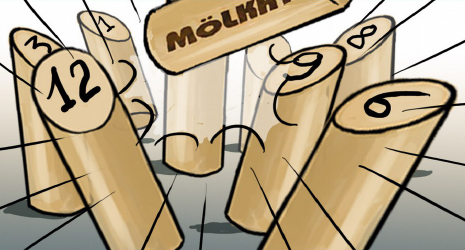 Datum konání:	dlouhodobá část  		1. června  – 22. září 2021					I. kolo, semifinále a finále play off  sobota 25. září 2021  13:00Startují:	1.  LOBE STAR,  2.  SKM ZZV Zruč I,  3. HOZA-ERIK, 4.  LVOV KARPATY, 5. NIC NEBUDE, 6. DYNAMO, 7. APAČI, 8. SKM ZZV Zruč II, 9.  CO MY DÁME, 10. WWWSystém soutěže:	družstva se střetnou podle rozlosování jedenkrát každé s každým v termínech stanovených rozpisem soutěže a potvrzeným kapitány družstev – všechny zápasy základní části musí být odehrány nejpozději do 22. 9. 2021, pořadatelem utkání je družstvo uvedené v rozlosování na prvním místě,  nejlepších 8 družstev postupuje do play of                                                                                                               Bodování:	 výhra 3 body, remíza 2 body, prohra 1 bod, nesehrání zápasu 0 bodů,                                      O pořadí rozhoduje:  a) počet bodů, b) vzájemný zápas (pouze v případě rovnosti dvou družstev),         c) rozdíl skore,    Utkání:		 se skládá z osmi her dvouhry a čtyř her čtyřhry (každá hra do 50 bodů), pořadí podle zápisu, za každé družstvo může v jednom utkání nastoupit dva až šest hráčů, jeden hráč může odehrát maximálně čtyři dvouhry a čtyři čtyřhry, o začínajícím rozhoduje zápis o utkání, domácí družstvo předá po utkání zápis vedoucímu soutěžeVedoucí soutěže:	Leoš Fiala, Dvouletky 710, 285 22 Zruč nad Sázavou, m. 777 922 395, 				mail: leos.fiala@volny.czStartovné:	100 Kč za každé družstvoPravidla:	hraje se podle pravidel mölkky uvedených na www.molkky.cz 					rozměry hřiště minimálně 4 x 8 metrů, max. 6 x 20 metrů, vzdálenost odhodu 3,5 , 		odhoz musí být vymezen mölkkari (rámečkem), místo a povrch určuje domácí tým Ceny:		družstva na prvních osmi místech obdrží medaile, vítěz navíc putovní pohár Soupisky družstev:  mohou být doplněny až na osm hráčů. Každý hráč může v soutěži nastoupit 		pouze za jedno družstvo, v play off mohou startovat jenom hráči, kteří odehráli 		alespoň čtyři zápasy v základní částiRozlosování a termínykolo  1. 6.  – 13. 6. 2021		1-10	2-9	3-8	4-7	5-6kolo 14. 6. – 20. 6. 2021		10-6	7-5	8-4	9-3	1-2kolo 21. 6. – 4. 7. 2021			2-10	3-1	4-9	5-8	6-7kolo 5. 7. – 11. 7. 2021			10-7	8-6	9-5	1-4	2-3kolo 12. 7.  - 25. 7. 2021		3-10	4-2	5-1	6-9	7-8 kolo  26. 7. – 1. 8. 2021			10-8	1-6	9-7	3-4	2-5kolo  2. 8. – 15. 8. 2021			4-10	6-2	7-1	8-9	5-3kolo  16. – 29. 8. 2021			10-9	3-6	4-5	1-8	2-7kolo  30. 8. – 12. 9. 2021		5-10	8-2	9-1	6-4	7-3náhradní termín 13 - 22. 9. 2021play off  25. 9. 2021  tenis   	I.  kolo 13:00,   semifinále a o 5. – 8. místo  14:30					finále a o třetí místo  16:00 Družstva, kapitáni, sestavy:	1. Lobe Star	Milan Louda, 728 532 857, nalim68@atlas.cz, 				  Radek Louda, Pavla Loudová, Libor Rambousek, Jitka Rambousková2. SKM ZZV Zruč I	Zdeněk Sečka 732 966 041, Karel Čapek 608 356 467, František Matějka 605 590 9803. Honza-Erik		Jan Zábrana, 720 880 079, janzabrana078@gmail.com  					Jan Zábrana, Erik4. Lvov Karpaty		Olesia Osovská, osovskaolesia@seznam.cz, 							Michal Osovský 777 682 798, Vasyl Osovský 775 545 199 5. Nic nebude		Dan Dragoun, 776 383 483, dan.dragoun@centrum.cz, Marcela Volfová6. Dynamo 		Tomáš Lohynský, 735 870 037, t.lohynsky@seznam.cz, 					Luděk Kvapil 739 102 5197. Apači 		Vladislav Kadlec, 602 506 747, tmyfun@seznam.cz  						 Jan Belha, Elzbieta Kadlecová, Tereza Krtilová, 8. SKM ZZV Zruč II	 Leoš Fiala,  leos.fiala@volny.cz, 777 922 395,	 Mária Fialová, Leoš Fiala9. Co my dáme		Lenka Vlasáková  228 261, vlasakova.l@seznam.cz, Renata Holčová 10. WWW		Pavel Benčat, 720 192 205, oozzyyy@seznam.cz Martin Toman, 				Šárka Menšíková 11.     			???Další družstva se mohou přihlásit nejpozději do 20. 6. 2021 do max. počtu 12 družstev.